PRESIDENTEGiuseppe Olmi, nato a Ravenna nel 1989FORMAZIONE2015-2016: Master in Studi Diplomatici presso la SIOI di Roma (Società Italiana per l’Organizzazione Internazionale)2011-2014: Laurea Magistrale in Relazioni Internazionali conseguita presso la Facoltà di Scienze Politiche dell’Università di Roma Tre, con la valutazione finale di 105/1102008-2011: Laurea Triennale in Scienze Internazionali e Diplomatiche conseguita presso la Facoltà di Scienze Politiche “Roberto Ruffilli” di Forlì (Università di Bologna), con la valutazione finale di 105/110 2010-2011: Programma LLP/Erasmus presso l’Istituto Superiore di Scienze Sociali e Politiche dell’Università Tecnica di Lisbona (ISCSP)2003-2008: Maturità Classica conseguita al Liceo Classico “Dante Alighieri” di Ravenna, con la valutazione finale di 100/100 e lodeESPERIENZE PROFESSIONALIDicembre 2017-presente: Socio e co-fondatore della Young Musicians European Orchestra. La società cooperativa si occupa dell’organizzazione di eventi di musica classica in tutto il mondo, specialmente nell’ambito di progetti europeiAprile-giugno 2017: Customer Service Executive per il progetto Booking.com presso la Arvato-Bertelsmann, LisbonaGennaio-aprile 2017: Tirocinio presso la Camera di Commercio Italiana per il Portogallo (Lisbona). Mansioni principali: corrispondenza con operatori italiani e portoghesi; traduzioni; manutenzione del sito web; pubblicazione di offerte di lavoro; screening curriculare dei candidati ai tirocini successivi; aggiornamento del database; promozione e organizzazione di eventi LINGUE STRANIEREInglese: ottima conoscenza, certificazione C2 online Portoghese: ottima conoscenza, certificazione B2 Spagnolo: buona conoscenza, certificazione B2 Carica a titolo gratuito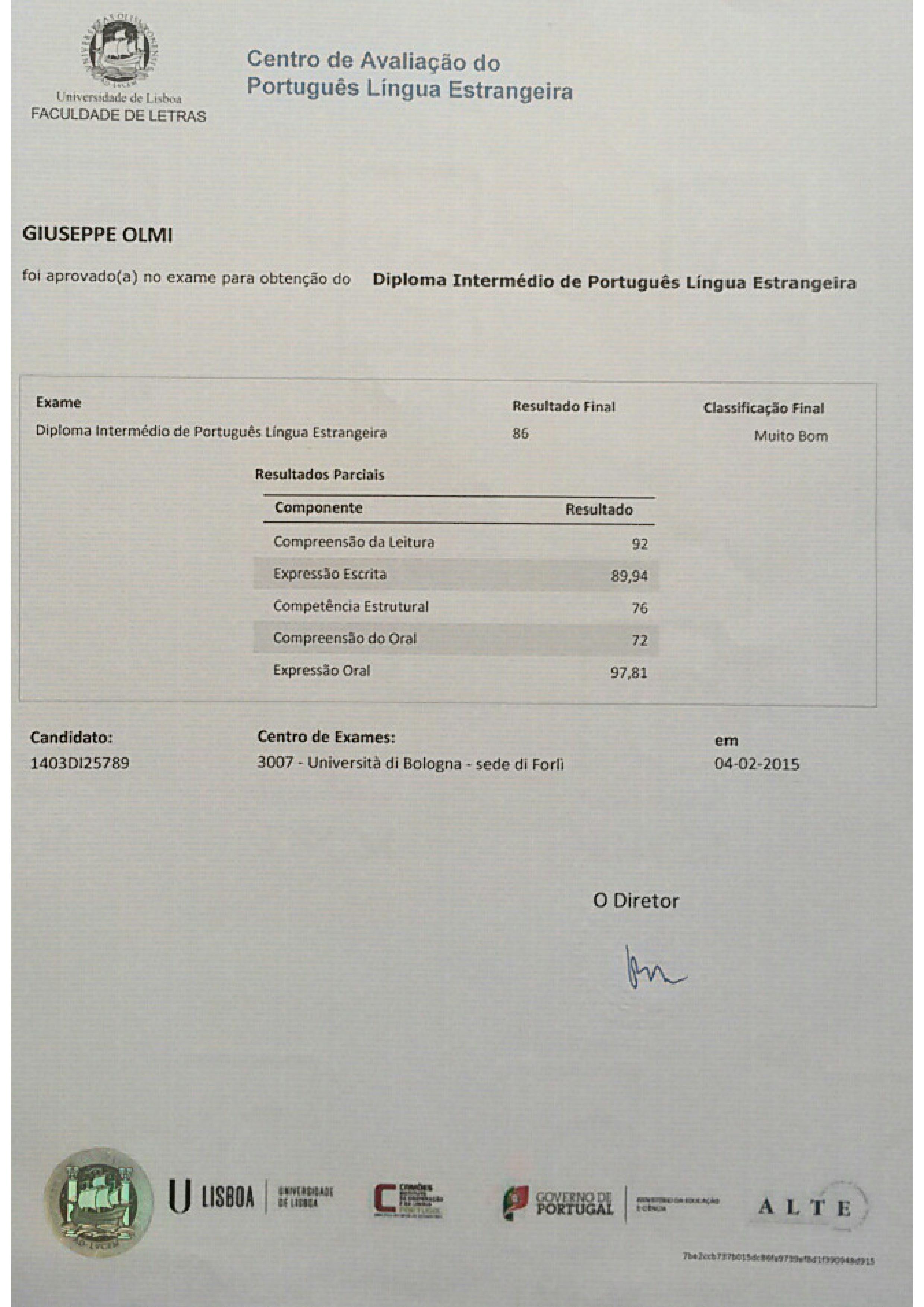 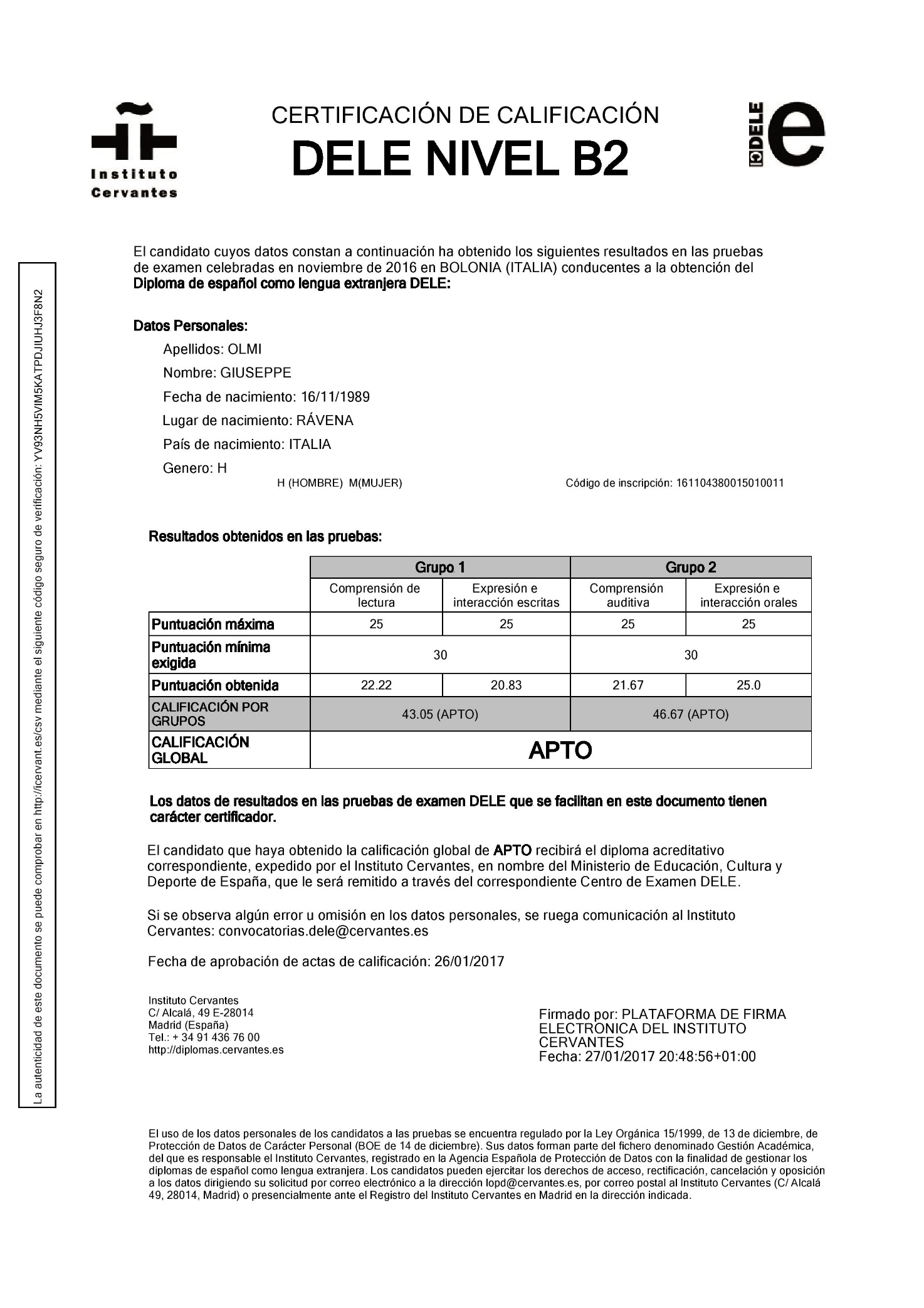 